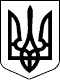 Новосанжарська селищна радаПолтавського району Полтавської області(п’ятнадцята позачергова сесія восьмого скликання)РІШЕННЯ4 листопада 2021 року                  смт Нові Санжари                                     № 18Про відмову у наданні дозволу на розробленняпроєкту землеустрою щодо відведення земельної ділянки орієнтовною площею 2,0000 га громадянці Коломієць Т.П. за межами с. Стовбина ДолинаКеруючись статтями 12, 118, 122, 134-136 Земельного кодексу України,        пунктом 34 статті 26 Закону України «Про місцеве самоврядування в Україні», розглянувши заяву громадянки Коломієць Тамари Петрівни про надання дозволу на розроблення проєкту землеустрою щодо відведення земельної ділянки орієнтовною площею 2,0000 га для ведення особистого селянського господарства за межами с. Стовбина Долина, Полтавського району, Полтавської області, враховуючи висновки галузевої постійної комісії селищної ради,селищна рада вирішила:1. Відмовити громадянці Коломієць Тамарі Петрівні у наданні дозволу на розроблення проєкту землеустрою щодо відведення земельної ділянки орієнтовною площею 2,0000 га, для ведення особистого селянського господарства за межами с. Стовбина Долина, Полтавського району, Полтавської області, у зв’язку з тим, що вищезазначена земельна ділянка включена до Переліку земельних ділянок комунальної власності, призначених для продажу права оренди на земельних торгах у формі аукціону і відповідно до пункту 5 статті136 Земельного кодексу України не може відчужуватися, передаватися в заставу, надаватися в користування до завершення торгів.2. Контроль за виконанням цього рішення покласти на постійну комісію селищної ради з питань планування території, будівництва, архітектури, земельних відносин та охорони природи.Селищний голова                                                           Геннадій СУПРУН